Окружающий мир 1 классТема: Откуда в наш дом приходит вода и куда она уходитЦель : познакомить с источниками воды в природе и в быту, с процессами загрязнения и очистки воды Предметные результаты: проследить путь воды, которую используем дома, научить проводить опытыФормирование УУД:познавательные УУДРазвитие способностей учащихся управлять своей познавательной деятельностью; формирование умений анализировать, сравнивать, выделять необходимую информацию; делать выводы и обобщения Регулятивные УУДФормирование   умения  самостоятельно выделять и формулировать познавательную цель; планировать свою деятельность на уроке; контролировать, оценивать процесс и результат своей деятельностиКоммуникативные УУДФормирование умения строить речевое высказывание в устной форме; слушать и слышать учителя, другого ученика; доносить до собеседника свою точку зрения; формировать умение договариваться и приходить к общему решению в совместной деятельности;формировать умение признавать свои ошибки, озвучивать ихадекватно оценивать работу в группе Личностные УУДФормирование положительной учебной мотивации, навыков адекватной самооценки, ответственности за конечный результат. Формирование  учебно-познавательных мотивов; учебно-познавательного  интереса  к новому материалу и способам решения  новой  учебной  задачи.Ознакомление с миром профессийРазвитие доброжелательности, внимания к людямТема урока: Откуда в наш дом приходит вода и куда она уходит? 1-й класс "Школа России" ФГОС новый стандарт
Тип урока: урок изучения нового материала и первичного закрепления.
Методы ведения урока: деятельностный, исследовательский
Формы организации познавательной деятельности учащихся: фронтальная, парная, групповая..
Дидактическая цель: Создать условия для активизации познавательной деятельности учащихся через использование цифровых образовательных ресурсов.
Ресурсы:
• учебник "Мир вокруг нас" А. А. Плешаков / 1 класс,
• для опытов – стаканы, земля, остатки растений, песок, палочки, фильтры, воронки
• 2 стакана с солёной и пресной водой, глобус, рисунок Муравьишки - Вопросика и Мудрой Черепахи, рисунки для составления схемы-модели, рисунок Злючки - Грязючки, рисунки с чистой и загрязнённой водой, 12 конвертов с текстом пословицы, таблица с пословицей, рисунок микробов, смайлики
• компьютер, мультимедиапроектор, электронное приложение к учебнику «Мир вокруг нас» А. А. Плешаков / 1 класс/, мультфильм «Над нами не каплет»Предметные задачи урока:
- иметь представление о том, откуда в наш дом приходит вода и куда она уходит;
- с помощью опытов показать процессы загрязнения и очистки воды;
- раскрыть опасность загрязнения природных водоемов и значение очистных сооружений.Метапредметные задачи урока:
- формировать умение принимать учебную задачу и стремиться ее выполнять;
- развивать умение наблюдать, сравнивать, обобщать, делать выводы;Личностные задачи урока:
-воспитывать понимание важности бережного отношения к природе;
- воспитывать умение сотрудничать.
Организационный момент:- Пожелайте друг другу удачи на уроке. (Хлопают по ладоням соседа со своими пожеланиями).– Ребята, вам тепло? В классе светло? Прозвенел для вас звонок? Уже закончился урок? Только начался урок? Хотите учиться? Значит можно садиться!– Проверим готовность к уроку______________________________________________________________________
Подготовка к восприятию:Загадка.Она и в озере, она и в лужице.Она и в чайнике у нас кипит,Она и в реченьке бежит, журчит.-Что это?  водаВы слыхали о воде? 
Говорят, она везде! 
В луже, в море, в океане 
И в водопроводном кране. Мы привыкли, что вода-Наша спутница всегда.___________________________________________________________
Уточним тему урока по учебнику. «Откуда в наш дом приходит вода и куда она уходит»Цель:Узнать путь воды в доме. Учиться проводить опыты.Что вам в этом поможет?________________________________________________________________Актуализация знанийЧто вы знаете о воде?В каком она может быть состоянии? Слайды
 Кому нужна вода?-Зачем вода растениям? Как они ее получают? Слайды- А животным?-Нужна ли она человеку? Как человек ее использует?- Вода - добрый друг и помощник человека. Она - удобная дорога: по морям и океанам плавают корабли. Она побеждает засуху, повышает урожай полей и садов. Вода послушно вращает турбины на электростанциях. Вода минеральных источников используется не только как  лечебное средство, но и  для питья. IV. Творческая работа  в  микрогруппах. - Сейчас вам надо проявить фантазию и умение. У каждого на столе лежит  лист бумаги, где изображена капля. Чтобы она у нас появилась на уроке, надо ее оживить. 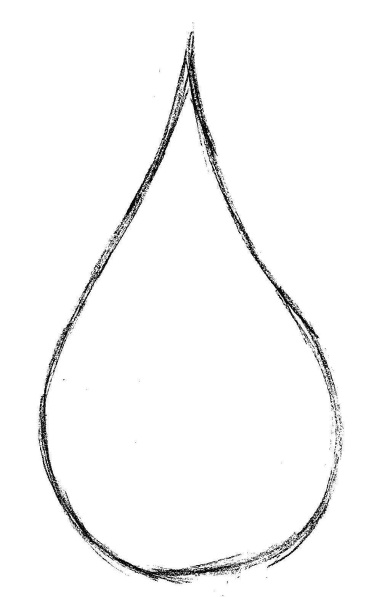 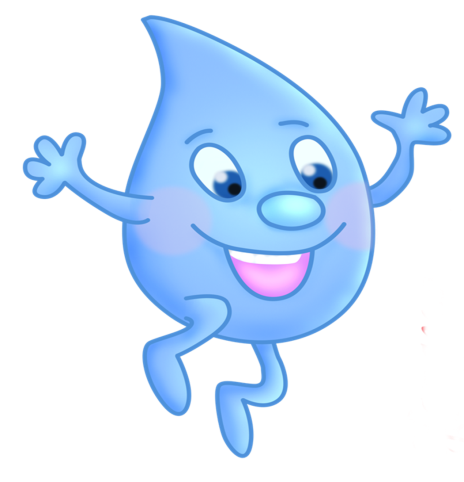 Проблема урока: -Поднимите руки те, кто сегодня утром пользовался водой?-Каким образом вы использовали воду?А кто сегодня умывался?-Значит, вы открывали кран и видели, как из него течёт вода.Мы каждый день пользуемся этой водой, а она все течёт и течёт, не кончается.- Капелька спрашивает, откуда берется вода в кране? ________________________________________________________ «Открытие» обучающимися нового знания. Поиск решения проблемы. - Откуда в наш дом приходит вода и куда она уходит? (Предположения детей)- Где начало этого пути?    Так ли всегда было?- Текла речка. С незапамятных времён течёт. Бывало, кончится в доме вода, хозяйки скорее бегут к реке с вёдрами и низко кланяются ей: "Здравствуй, речка-матушка, водицы нам набрать!" И идут домой с полными вёдрами. Тяжело нести. Вот и решили люди "Хватит к речке на поклон ходить!" Проложили от берега трубы, поставили насосы. Повернёшь дома кран - льётся холодная прозрачная водаЗагадка :водопровод  слайд- Так пришёл в дом водопровод. Но в деревнях ещё сохранились колодцы, да вёдра с коромыслами.Проследим ,откуда в наш дом приходит вода.- Почему речная вода попадает на станцию очистки? (Предположения детей)- Если рассмотреть капельку в микроскоп, чего в ней только нет! Плавают, шевелятся, какие-то странные существа - микробы. Среди них попадаются опасные для здоровья. Поэтому воду на очистительных станциях обезвреживают. В настоящее время существует несколько способов очистки воды. Самый простой - создание водохранилищ. В водохранилищах вода как бы сама очищается: твёрдые примеси оседают на дно, а многие бактерии теряют свою силу.- Но всё-таки полностью таким образом очистить воду невозможно, поэтому добавляют различные химикаты, чтобы усилить процесс оседания примесей.Обработанную воду проверяют в лаборатории: соответствует ли нормам ее цвет, запах, вкус. И, действительно ли, она очищена от микробов. Только в этом случае ее пускают в водопровод.-Вот так долго вода из реки добирается к нам, в каждый дом, в каждую квартиру, к каждому крану. Много людей трудятся, чтобы помочь воде пройти этот путь.Физкультминутка.Море волнуется- раз!Море волнуется – два!Море волнуется – три!Морская фигура на месте замри!(Игра)Работа в группе________________________________________________________________________6. Первичное закрепление.-А теперь попробуем восстановить путь воды от реки…до …реки.  Составьте схему, работая в парах. (Самопроверка)Общий вывод:1. Вода из реки или подземная вода приходит  в станцию очистки воды.2. Очищенная вода приходит в наш дом.3. Из нашего дома загрязнённая вода попадает в очистные сооружения.4. Очищенная вода возвращается в реку.Появляется Злючка ГрязючкаVIII. Практическая работа:  «Выполняем опыты  по загрязнению и очистке воды»Опыт 1. Моделируем загрязнение воды.- Что мы делаем?- Что наблюдаем?- Делаем вывод.Воду можно очистить через фильтр._____________________________________________________________________Если вы с родителями пошли в поход и у вас закончилась питьевая вода? Как поступить?Прокипятить можно, очистить активированным углём.)7. Включение нового в систему знаний и повторение.(у учителя глобус) –Что это? Вспомните, каким цветом на глобусе обозначена вода? Что можно сказать о её количестве? (Вода занимает большую часть поверхности земного шара). С-Так почему же тогда говорят, что воду надо экономить? Какая вода в морях и океанах? Может её использовать человек? Вывод : на Земле мало пресной воды, поэтому её надо экономить. Как вы предлагаете экономить воду?- У капельки  есть еще одна загадка:Кругом вода,А с питьем – беда.                       (Море)- Почему в море с питьем беда?- Чем речная вода отличается от морской?Как мы можем сохранять воду чистой?(не выливать и не бросать мусор в реку,не мыть машины на берегу,на заводах и фабриках строить очистные сооруженияЗлючка Грязнючка.-А Злючка-Грязючка предлагает сразу отправить грязную воду в реку. Она права?Если грязная вода попадёт в реку, что произойдёт?Хорошо ли будет от этого обитателям реки?8. Итог урока. Рефлексия. Слайд 14На какие вопросы капельки вы смогли ответить на уроке?-Что нового сегодня узнали о воде?-Какие цели ставили в начале урока?-Достигли мы их? -– Кому сегодня было легко?– Кому ПОКА было трудновато?– Кто или что вам помогало справиться?– Кто доволен сегодня своей работой?– Отметки ученикам первого класса не ставят. А каким словом вы бы ОЦЕНИЛИ свою работу? Почему?Творческое заданиеДома нарисуйте знаки внимания с рекламным призывом.Выключай скорее кран, чтоб не вытек океан!!Воду береги, чтоб живое все спасти!